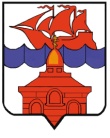 РОССИЙСКАЯ  ФЕДЕРАЦИЯКРАСНОЯРСКИЙ КРАЙТАЙМЫРСКИЙ ДОЛГАНО-НЕНЕЦКИЙ МУНИЦИПАЛЬНЫЙ РАЙОНПРЕДСЕДАТЕЛЬ ХАТАНГСКОГО СЕЛЬСКОГО СОВЕТА ДЕПУТАТОВ ПОСТАНОВЛЕНИЕ30 июля 2018 года                                                                                                         № 12-ППО награждении Благодарственным письмом  Хатангского сельского Совета депутатов	За личный вклад, внесенный в сохранение и развитие культуры, традиций и обычаев коренных малочисленных народов Таймыра, многолетний добросовестный труд и в связи с празднованием 80 – летия со дня рожденияПОСТАНОВЛЯЮ: наградить Благодарственным письмом Председателя Хатангского сельского Совета депутатов и ценным подарком 	- Широкову Ульяну Кононовну, жительницу поселка Жданиха.Председатель Хатангского сельского Совета депутатов                                                                            М. Ю. Чарду